TISKOVÁ ZPRÁVA	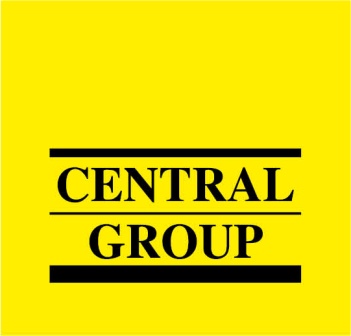 17.2.2015Češi skupují dokončené byty a domy. Za necelý měsíc prodal CENTRAL GROUP v rámci zimní CENOVÉ AKCE již více než 100 nemovitostí17.2.2015, Praha – Přesně čtyři týdny po zahájení zimní CENOVÉ AKCE -5 % našlo nové majitele již přes 100 dokončených bytů a rodinných domů z nabídky společnosti CENTRAL GROUP. Přesně 70 je reálně prodáno, dalších 35 je již nyní rezervováno. Největší český rezidenční developer a investor tak úspěšně doprodává poslední volné byty v dokončených projektech před uvedením nových lokalit, které plánuje na březen letošního roku. Hlavními tahouny poptávky jsou rekordně levné hypotéky a nákupy na investici.V rámci zimní CENOVÉ AKCE nabídl CENTRAL GROUP více než 170 bytů a rodinných domů připravených k okamžitému nastěhování, a to s bonusem 5 % z kupní ceny nebo s možností zaplatit až za 1 rok po nastěhování bez navýšení. Časově omezená nabídka se týká celkem 8 lokalit v Praze a okolí a vzhledem k tempu prodeje potrvá již jen do konce února. Zájemci tak mají posledních zhruba 14 dnů na to, aby si vybrali nové bydlení za nejvýhodnějších podmínek.Vybírat mohou z posledních volných jednotek v lokalitách Prahy 5 – Zličína, Prahy 6 – Břevnova, Prahy 9 – Letňan a ve dvou lokalitách v Praze 10 – v Horních Měcholupech a Pitkovicích. Poslední volné dokončené rodinné domy pak CENTRAL GROUP nabízí rovněž v Praze 10 – Pitkovicích a také v Brandýse. K dispozici je kompletní nabídka bytů od 1+kk až po 4+kk a jejich ceny začínají již na 1,7 mil. Kč včetně DPH, sklepa a vnitřního parkovacího stání. Ceny rodinných domů s garáží pak startují na 4,2 mil. Kč včetně DPH a pozemku.„Jako lídr trhu musíme nabízet dostatečný výběr bytů a domů nejen ve fázi výstavby, ale také již dokončených a připravených ihned k nastěhování. Proto je naší prodejní strategií mít ve všech velkých lokalitách zhruba 10-20 % volných bytů k dispozici i po dokončení stavby s tím, že se postupně doprodají. Tempo prodejů odpovídající téměř čtyřem prodaným dokončeným nemovitostem denně potvrzuje, že je o ně aktuálně velký zájem,“ říká Dušan Kunovský, předseda představenstva CENTRAL GROUP. Bezkonkurenční hypotéka a nákupy na investiciZa vysokou poptávkou stojí působení dvou hlavních prorůstových trendů. Prvním jsou přetrvávající rekordně nízké úroky hypoték a tím pádem historicky nejvýhodnější podmínky financování nového bydlení. Na tento trend zareagoval CENTRAL GROUP vytvořením bezkonkurenční hypotéky s garantovanou úrokovou sazbou ve výši 1,99 % ročně při fixaci úvěru na 3 nebo na 5 let.„Vzhledem k tomu, že za pomoci hypotéky financuje nové bydlení 60 až 80 procent kupujících, představují pro ně úrokové sazby hypoték alternativu ke klasické kupní ceně nemovitosti. Například byt 2+kk v ceně 2,8 milionu korun by před dvěma roky vyšel při 10 % vlastních zdrojů a třicetileté splatnosti hypotéčního úvěru na více než 11.700 korun měsíčně. Tentýž byt dnes stojí necelých 9.300 korun. To významně zvětšuje okruh lidí, kteří si mohou vlastní nové bydlení dovolit, protože je de facto levnější než nájemné za srovnatelný byt,“ vypočítává Dušan Kunovský.S nízkými úroky hypoték souvisí i druhý faktor, kterým je rostoucí podíl bytů prodaných na investici. Ten podle Kunovského tvoří 10-30 % prodaných bytů v závislosti na konkrétní lokalitě a v průměru se pohybuje okolo 25 %. Investoři přitom často využívají hypotéku jako páku – namísto jednoho investičního bytu za hotové nakoupí raději dva a na oba čerpají hypotéku.„Trend zvýšeného nákupu zejména menších bytů za účelem investice pozorujeme od podzimu roku 2012. Tehdy jsme na trh uvedli první etapu bytů v lokalitě Javorová čtvrť v Horních Měcholupech s cenou začínající pod úrovní 1 milionu korun. Celý zbytek pražského rezidenčního trhu jsme tímto krokem doslova donutili plošně zlevnit o odstartovali tím novou poptávku po nemovitostech. Dnes už sice ceny mírně rostou, ale stále je doba mimořádně příznivá pro pořízení nového bydlení,“ uzavírá Kunovský. Pro více informací nás můžete kontaktovat na e-mail: media@central-group.cz nebo telefonicky: Milan Jankovský – tiskový mluvčí (+420 602 124 696), který může také zprostředkovat jednání s vedoucími pracovníky CENTRAL GROUP nebo jejich vyjádření. Podrobné informace o společnosti CENTRAL GROUP a její nabídce naleznete na www.central-group.cz, kde je také sekce Pro média a sekce 12 důvodů pro CENTRAL GROUP.CENTRAL GROUP je jednoznačně největším rezidenčním developerem a investorem v České republice. Potvrzuje to i statistika prestižního mezinárodního magazínu CIJ (Construction & Investment Journal), který firmu zařadil mezi desítku největších rezidenčních developerů ve střední a východní Evropě. Za 21 let svého působení firma dokončila již 135 rezidenčních projektů a prodala více než 11.000 nových bytů, domů a parcel. Na všechny své byty a rodinné domy poskytuje Garanci nejlepší ceny. To znamená, že pokud někdo najde srovnatelnou nemovitost s lepší cenou oproti nabídce CENTRAL GROUP, firma cenu dorovná a ještě přidá bonus ve výši 100.000 Kč.Společnost dlouhodobě vykazuje stabilní zisk, rostoucí podíl na trhu a pro svou činnost nepotřebuje žádný bankovní úvěr. Za dobu svého působení koncern CENTRAL GROUP uhradil českému státu jen na přímých daních již více než 1,7 miliardy korun. Významné prostředky věnuje společnost také na obecně prospěšné účely (například na výsadbu zeleně nebo na realizaci veřejných komunikací a inženýrských sítí pro městské části a obce v mnoha desítkách milionů Kč ročně) a také na charitativní činnost (například Nadačnímu fondu pro zdraví dětí zřízenému ve prospěch Ústavu pro péči o matku a dítě v Praze 4 – Podolí).CENTRAL GROUP je nejen největším českým prodejcem nových bytů a domů, ale také nejaktivnějším investorem v rámci akvizic nových pozemků pro rezidenční výstavbu. V současné době má nakoupené a připravené pozemky pro více než 14.000 nových bytů a rodinných domů. Ty plánuje zařadit do prodeje v průběhu příštích osmi let. CENTRAL GROUP nadále intenzivně hledá a nakupuje další pozemky a brownfields v Praze pro výstavbu nových bytů a domů.   